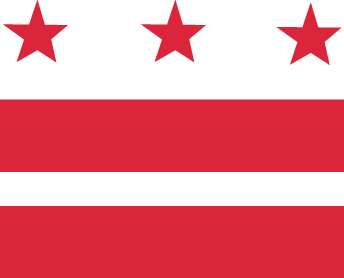 D.C. MEDICAL CARE ADVISORY COMMITTEEWednesday, May 31, 2017, 5:30-7:30 pm District of Columbia Department of Health Care Finance (DHCF)441 4th Street, NW, 10th Floor North, Conference Room #1028, Washington, DC 20001Call-in: 1-877-709-6519, code 1819767 AGENDAApproval of minutesSenior Deputy Director/Medicaid Director Report Update:  American Health Care Act of 2017 (H.R. 1628) Discussion: DOH’s Health Systems Plan 2017 SubcommitteesVote on new Access chair Discuss proposals Report outs (from each subcommittee)New BusinessDiscussion: Legislation as an enabler of good health in communities Opportunity for Public CommentAnnouncementsAdjourn